　記載上の注意　　※日付はすべて西暦で記入してください。　　　　　※氏名は本名（住民票記載名、外国人登録名）をご記入ください。　　※現住所は住民登録（外国人登録）してある住所をご記入ください。（現住所と連絡先が異なる場合は連絡先もご記入ください。）　　　　　　　　　　　 履　歴　書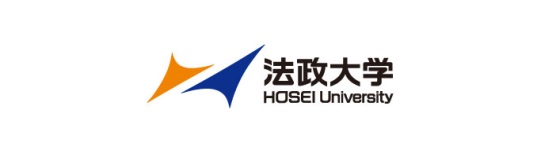 年　　　月　　　日現在　　　　　　　　　　　 履　歴　書年　　　月　　　日現在　　　　　　　　　　　 履　歴　書年　　　月　　　日現在　　　　　　　　　　　 履　歴　書年　　　月　　　日現在　　　　　　　　　　　 履　歴　書年　　　月　　　日現在　　　　　　　　　　　 履　歴　書年　　　月　　　日現在（ふりがな）性別氏　名（自署）　　　　　　　　　　　　　　　　　　　　　　㊞　　　　　　　　　　　　　　　　　　　　　　㊞　　　　　　　　　　　　　　　　　　　　　　㊞性別氏　名（自署）　　　　　　　　　　　　　　　　　　　　　　㊞　　　　　　　　　　　　　　　　　　　　　　㊞　　　　　　　　　　　　　　　　　　　　　　㊞男ﾛｰﾏ字女生年月日１９　　　年　　　月　　　日生　満　　　歳１９　　　年　　　月　　　日生　満　　　歳１９　　　年　　　月　　　日生　満　　　歳１９　　　年　　　月　　　日生　満　　　歳外国籍の場合は国籍を記入してください。外国籍の場合は国籍を記入してください。国籍現職所属機関名所属機関名所属機関名所属機関名所属機関名所属機関名現職部局・職名部局・職名部局・職名部局・職名部局・職名部局・職名現住所〒〒〒〒〒〒現住所TEL　　　　(　　　)　　　　　　　携帯電話　　　　（　　　　　）TEL　　　　(　　　)　　　　　　　携帯電話　　　　（　　　　　）TEL　　　　(　　　)　　　　　　　携帯電話　　　　（　　　　　）TEL　　　　(　　　)　　　　　　　携帯電話　　　　（　　　　　）TEL　　　　(　　　)　　　　　　　携帯電話　　　　（　　　　　）TEL　　　　(　　　)　　　　　　　携帯電話　　　　（　　　　　）E-mail　　　　　　　　　　　　　　　　＠　　　　　　　　　　　　　　　　＠　　　　　　　　　　　　　　　　＠　　　　　　　　　　　　　　　　＠　　　　　　　　　　　　　　　　＠　　　　　　　　　　　　　　　　＠連 絡 先(上記と異なる場合)〒〒〒〒〒〒連 絡 先(上記と異なる場合)TEL　　　　(　　　)TEL　　　　(　　　)TEL　　　　(　　　)TEL　　　　(　　　)TEL　　　　(　　　)TEL　　　　(　　　)　学　　歴　学　　歴　学　　歴高等学校以降を記入し、入学・編入学・卒業・修了・退学・単位取得満期退学等を区分してください。高等学校以降を記入し、入学・編入学・卒業・修了・退学・単位取得満期退学等を区分してください。高等学校以降を記入し、入学・編入学・卒業・修了・退学・単位取得満期退学等を区分してください。高等学校以降を記入し、入学・編入学・卒業・修了・退学・単位取得満期退学等を区分してください。高等学校以降を記入し、入学・編入学・卒業・修了・退学・単位取得満期退学等を区分してください。年年月内　　　　　　　容内　　　　　　　容内　　　　　　　容内　　　　　　　容入学・卒業等区分博士学位種　　別種　　別種　　別授与機関　　　　　　　　　　　大学　　　　　　　　　　　大学博士学位授与年月日授与年月日授与年月日　　　　　　　　　年　　　月　　　日　　　　　　　　　年　　　月　　　日　　　　　　　　　年　　　月　　　日　　　　　　　　　年　　　月　　　日事　務処理欄申請学部・学科委嘱身分等事　務処理欄勤務員番号学部返却　職　　歴　職　　歴　職　　歴　職　　歴　職　　歴　職　　歴年年月月日内　　　　　　　　容自自至至自自至至自自至至自自至至自自至至自自至至自自至至自自至至自自至至自自至至　賞　　罰　賞　　罰　賞　　罰　賞　　罰　賞　　罰　賞　　罰年月月内　　　　　　　容内　　　　　　　容内　　　　　　　容専攻分野専攻分野専攻分野所属学会等所属学会等所属学会等学会及び社会における活動等　（専攻、研究分野等に関連した事項についてのみ記入ください）学会及び社会における活動等　（専攻、研究分野等に関連した事項についてのみ記入ください）学会及び社会における活動等　（専攻、研究分野等に関連した事項についてのみ記入ください）学会及び社会における活動等　（専攻、研究分野等に関連した事項についてのみ記入ください）学会及び社会における活動等　（専攻、研究分野等に関連した事項についてのみ記入ください）学会及び社会における活動等　（専攻、研究分野等に関連した事項についてのみ記入ください）年月月内　　　　　　　容内　　　　　　　容内　　　　　　　容自至自至自至自至教育実績の概要教育実績の概要教育実績の概要　常勤職(通算)　　　年　　　月　非常勤職(通算)　　　　年　　　月　常勤職(通算)　　　年　　　月　非常勤職(通算)　　　　年　　　月　常勤職(通算)　　　年　　　月　非常勤職(通算)　　　　年　　　月同上主要担当科目同上主要担当科目同上主要担当科目